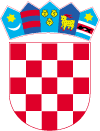 GradonačelnikKlasa: 945-01/21-01/1Urbroj:2186/016-01-21-7Lepoglava, 03.02.2021. godineTemeljem odredbe članka 35. stavka 2. i 391. stavak 1. Zakona o vlasništvu i drugim stvarnim pravima  („Narodne novine“ broj 91/96, 68/98, 137/99, 22/00, 73/00, 129/00, 114/01, 79/06, 141/06, 146/08, 38/09, 153/09,143/12 i 152/14), članka 48. Zakona o lokalnoj i područnoj (regionalnoj) samoupravi („Narodne novine“ broj 33/01, 60/01, 129/05, 109/07, 125/08, 36/09, 150/11, 144/12, 19/13, 137/15, 123/17, 98/19 i 144/20), članka 6. stavka 2. Odluke o uvjetima, načinima i postupku upravljanja nekretninama u vlasništvu Grada Lepoglave („Službeni vjesnik Varaždinke županije“ broj 10/16), članka 38. Statuta Grada Lepoglave („Službeni vjesnik Varaždinske županije“ broj 64/20) u predmetu odabira najpovoljnijeg ponuditelja za davanje u zakup poljoprivrednog zemljišta u vlasništvu Grada Lepoglave, gradonačelnik, donosiO D L U K UI.Poljoprivredno zemljište u vlasništvu Grada Lepoglave, i točkbr. 328/1 pašnjak Snašica površine 15736 m² upisana u zk.ul. 4017 k.o. Lepoglava,čkbr. 328/2 oranica Snašica površine 1620 m² upisana u zk.ul. 4017 k.o. Lepoglava,čkbr. 328/4 oranica Snašica površine 665 m² upisana u zk.ul. 4017 k.o. Lepoglava,čkbr. 328/5 oranica Snašica površine 975 m² upisana u zk.ul. 4017 k.o. Lepoglava,čkbr. 6119 oranica površine 850 m² upisana u zk.ul. 199 k.o. Lepoglava,čkbr. 6118 oranica Trebiši površine 910 m² upisana u zk.ul. 4727 k.o. Lepoglava ,čkbr. 6117/2 oranica Trebiši površine 1202 m² upisana u zk.ul. 4727 k.o. Lepoglava,čkbr. 6116/2 oranica Trebiši površine 580 m² upisana u zk.ul. 4727 k.o. Lepoglava,čkbr. 6115/2 oranica površine 752 m² upisana u zk.ul. 4693 k.o. Lepoglava,čkbr. 6110/2 oranica površine 1454 m² upisana u zk.ul. 182 k.o. Lepoglava,čkbr. 6108 oranica površine 306 m² upisana u zk.ul. 7042 k.o. Lepoglava,čkbr. 6107 oranica površine 302 m² upisana u zk.ul. 7044 k.o. Lepoglava,čkbr. 6105/2 oranica Trebeši površine 1161 m² upisana u zk.ul. 6903 k.o. Lepoglava,čkbr. 6104/2 oranica površine 1305 m² upisana u zk.ul. 4181 k.o. Lepoglava i čkbr. 6106/2 oranica površine 455 m² upisana u zk.ul. 7043 k.o. Lepoglava,daje se u zakup najpovoljnijem ponuditelju na provedenom javnom natječaju OPG – u Mijo Lukaček iz Glogovca, Cvjetna 38, Koprivnica, MIBPG: ___________, OIB: _________________.II.Poljoprivredno zemljište u vlasništvu Grada Lepoglave definirano točkom I. ove Odluke daje se u zakup u cjelini na vremensko razdoblje od 1 (jedne) godine.III.Između Grada Lepoglave i najpovoljnijeg ponuditelja iz točke I. ove Odluke zaključit će se Ugovor o zakupu kojim će se regulirati međusobna prava i obveze.GRADONAČELNIKMarijan Škvarić, dipl.ing.